ÉPICERIE DU VILLAGE ST-ROCH418-354-2518Prêts à manger, pain frais, plus de 400 sortes de bières, boucherie (jeudi) Essence régulière et diésel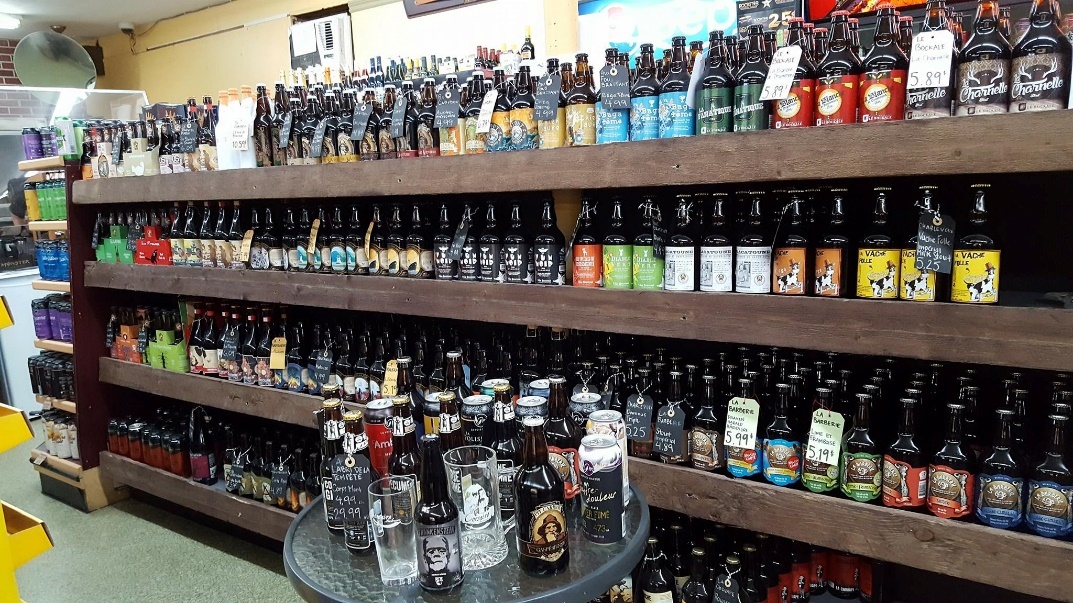 SOUS-MARINS							SANDWICHSJambon forêt noir		3.99$			Poulet		2.99$Dinde				4.29$			Jambon		2.99$Jambon				3.99$			Œufs		2.99$Spécial St-Roch			3,99$Pizza				3.99$Poulet style BBQ		4.99$PIZZASGarnie		grosse				8.75$Garnie		petite				6.75$Végé		petite				6.99$Grecque	petite				7.49$Garnie saucisses italiennes	petite		6.99$CROISSANTS FARCIS						CIABATTASJambon ou dinde		4.99$				Canneberges 	4.99$BAGNATSPoitrine de poulet	4.99$SALADES (Prix variés selon le poids)Salade de légumes marinésFarfallesMacaronisChouxPatatesPois chichesPÂTÉSSaumon			gros : 10.49$		petit : 5.99$Poulet			gros : 10.49$		petit : 5.99$Mexicain		gros : 10.49$		petit : 5.99$À la viande (tourtière)	gros : 10.49$		petit : 5.99$TARTESSucre			gros : 8.49$		petit : 5.99$Fraises et bleuets	gros :	gros : 8.49$		petit : 5.99$Fraises			gros : 8.49$		petit : 5.99$Sirop érable		gros : 8.49$		petit : 5.99$Pommes			gros : 8.49$		petit : 5.99$( sur demande)DIVERSVerrines aux fraises	1.29$Parfait au yogourt	2.99$Trempettes de légumes	2.99$Soupe légumes		6.99$Pain de ménage (blanc, blé, raisins) 3.99$Sauce spaghetti : petit et gros format / prix au poidsLes prix sont sujet à changement sans préavis. S’il y a une différence entre le prix de cette liste et le prix en magasin, le prix en magasin sera en vigueur.BON APPÉTIT ET BIENVENUE À TOUS !!!                   (Nov 2016)